 Б О Й О Р О Ҡ                                                          Р А С П О Р Я Ж Е Н И Е14 июль 2017 й.                                     №26	 от 14  июля  2017 г.«О внесении изменений в план-график закупок товаров,  работ,  услуг для нужд сельского поселения Юмашевский сельсовет МР Чекмагушевский район РБ». В соответствии с п.1 ч. 13,  ч-ч 14-15 ст. 21  Федерального закона от 05. 04. 2013г. № 44 «О контрактной системе в сфере закупок товаров, работ и услуг для обеспечения государственных муниципальных служб  внести в План-график закупок товаров, работ сельского поселения Юмашевский сельсовет  следующие  изменения:1.Изготовление квалифицированного (базового) сертификата ЭП на 1 год на сумму 1 900, 00 копеек (одна тысяча девятьсот  рублей) 00 копеек.2.Расширение сферы применения: Башфин+РИКС на сумму 1 400,00 копеек (одна тысяча четыреста рублей) 00 копеек.3. Контроль над  выполнением настоящего Распоряжения  оставляю за собой.  ВрИО главы сельского поселения:                      Михайлова О.И.БАШҠОРТОСТАН  РЕСПУБЛИКАҺЫСАҠМАҒОШ  РАЙОНЫ муниципаль районЫНЫҢ   ЙОМАШ АУЫЛ СОВЕТЫ АУЫЛ  БИЛӘмӘҺЕ  ХАКИМИӘТЕ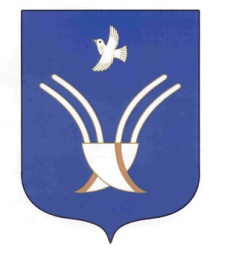 Администрация сельского поселения Юмашевский сельсоветмуниципального района Чекмагушевский район Республики Башкортостан